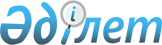 О внесении дополнения в приказ Председателя Комитета гражданской авиации Министерства транспорта и коммуникаций Республики Казахстан от 22 июня 2004 года N 113 "Об утверждении Перечня должностей руководителей и специалистов служб авиационной безопасности организаций гражданской авиации Республики Казахстан"
					
			Утративший силу
			
			
		
					Приказ Председателя Комитета гражданской авиации Министерства транспорта и коммуникаций Республики Казахстан от 4 июля 2007 года N 134. Зарегистрирован в Министерстве юстиции Республики Казахстан 21 июля 2007 года N 4822. Утратил силу приказом Министра транспорта и коммуникаций Республики Казахстан от 5 мая 2011 года № 253      Сноска. Утратил силу приказом Министра транспорта и коммуникаций РК от 05.05.2011 № 253.      

      В целях уточнения должностей руководителей и специалистов служб авиационной безопасности организаций гражданской авиации Республики Казахстан, ПРИКАЗЫВАЮ : 

      1. Внести в приказ Председателя Комитета гражданской авиации Министерства транспорта и коммуникаций Республики Казахстан от 22 июня 2004 года N 113 "Об утверждении Перечня должностей руководителей и специалистов служб авиационной безопасности организаций гражданской авиации Республики Казахстан" (зарегистрированный в Реестре государственной регистрации нормативных правовых актов за N 2948, внесены изменения и дополнения приказом Председателя Комитета гражданской авиации Министерства транспорта и коммуникаций Республики Казахстан от 13 сентября 2006 года N 204) следующее дополнение: 

      в Перечне должностей руководителей и специалистов служб авиационной безопасности организаций гражданской авиации Республики Казахстан, утвержденном названным приказом: 

      дополнить пунктом 6 следующего содержания: 

      "6. Административное подразделение САБ аэропорта (авиакомпании): 

      1) начальник административного подразделения; 

      2) главный специалист (специалист) административного подразделения; 

      3) старший инспектор (инспектор) административного подразделения. 

      2. Настоящий приказ вводится в действие со дня официального опубликования.       Председатель 
					© 2012. РГП на ПХВ «Институт законодательства и правовой информации Республики Казахстан» Министерства юстиции Республики Казахстан
				